Uniform Checklist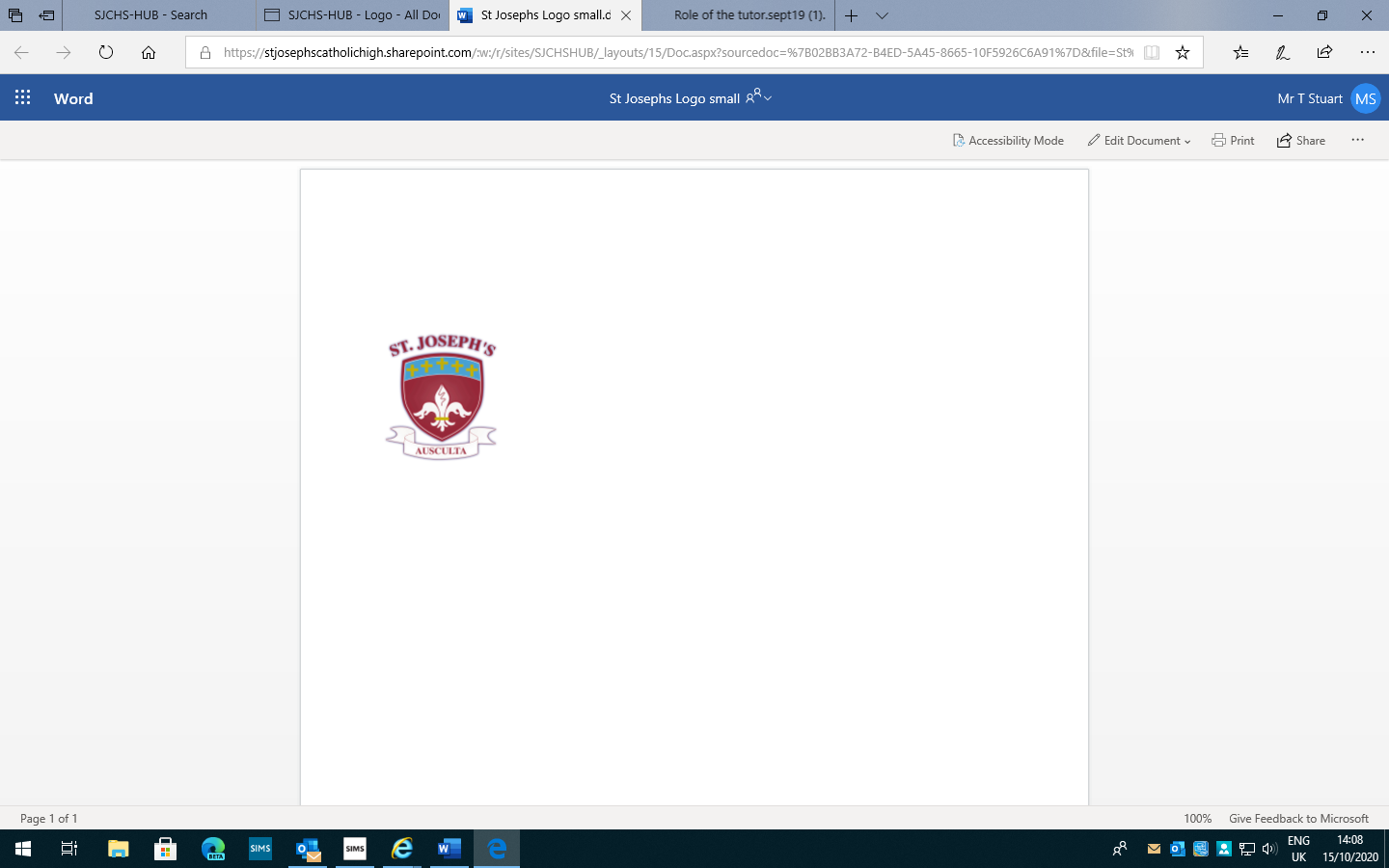 HairstyleUniformMake-Up and NailsJewellery AcceptableNeat, tidy styles in natural hair coloursNot Acceptable Hair dyed in unnatural coloursExtreme hairstyles (Patterns, Mohicans, less than grade 2)BlazerSchool jumper (optional)Navy trousers/
St. Joseph’s skirtTieBlack shoes (NO trainers/converse)White shirt/blouseSchool-badged PE/PA hoodies may be worn under blazers.Outside coats in bagsYr 7/8- noneYr 9, 10, 11 - light foundation NO OTHER MAKE UP ALLOWEDNail varnish and false nails are NOT allowedAcceptable2x discreet stud earringsWristwatchNecklace (must be out of sight)Not AcceptableBody Piercings:Lip/Nose/Eye/
Naval/Tongue**Correct PE Kit on PE days or After School Sports club only **St. Josephs branded navy PE top/hoody.  Plain navy or black leggings may be worn.No sports teams, hoodies/t-shirts without the school logo.**Correct PE Kit on PE days or After School Sports club only **St. Josephs branded navy PE top/hoody.  Plain navy or black leggings may be worn.No sports teams, hoodies/t-shirts without the school logo.**Correct PE Kit on PE days or After School Sports club only **St. Josephs branded navy PE top/hoody.  Plain navy or black leggings may be worn.No sports teams, hoodies/t-shirts without the school logo.**Correct PE Kit on PE days or After School Sports club only **St. Josephs branded navy PE top/hoody.  Plain navy or black leggings may be worn.No sports teams, hoodies/t-shirts without the school logo.